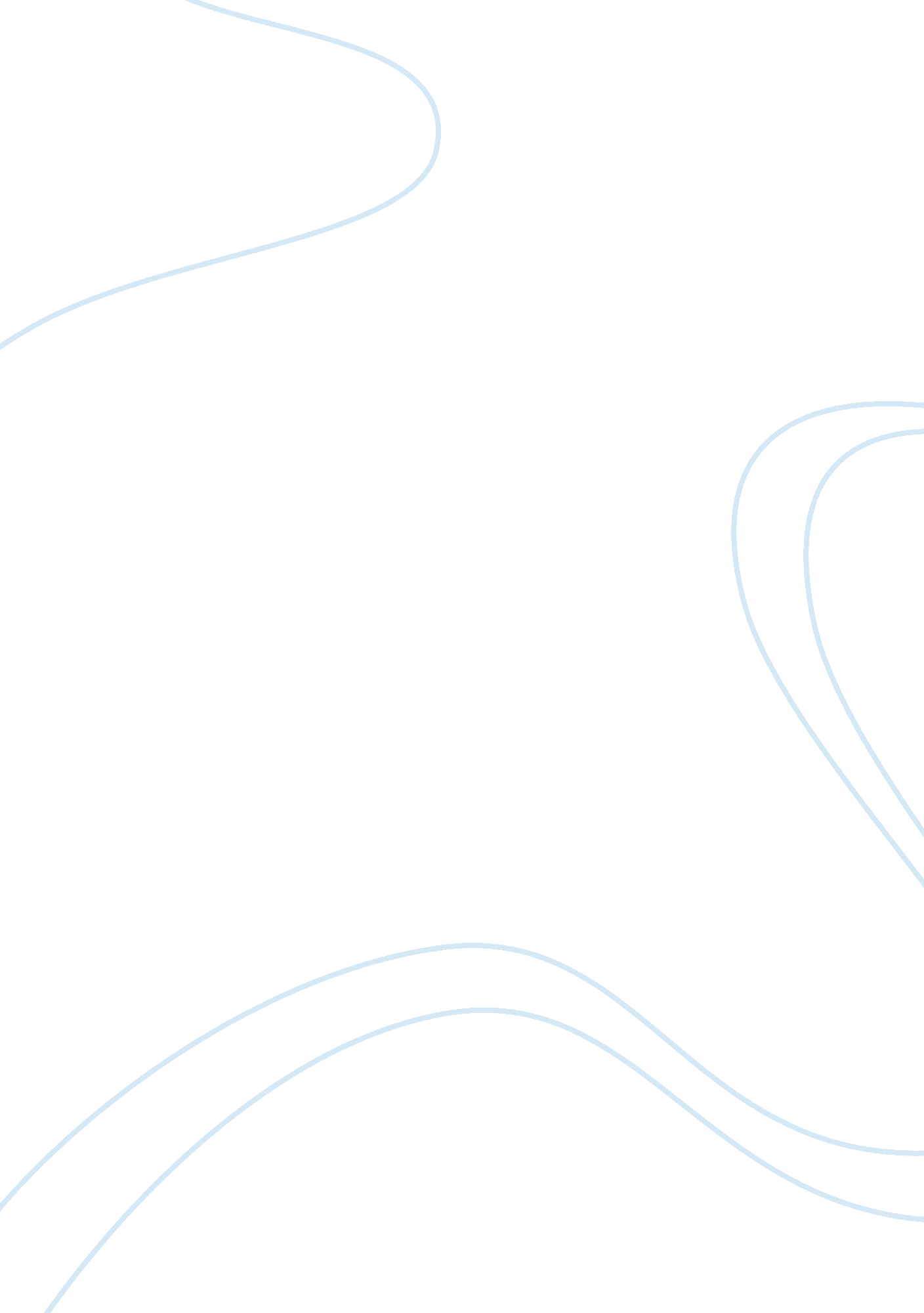 What is art - skill acquired by experienceArt & Culture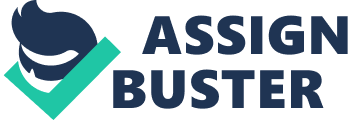 What is ART - skill acquired by experience the conscious use of skill & creative imagination especially in the production of aesthetic objects LASCAUX PALEOLITHIC cave painting (c15, 000 BC) MANUNGGUL JAR (c710-890) 2nd LGBT Flores de Mayo Q. C. CCP by leandro locsin (1969) DL UMALI HALL by Leandro Locsin (1965) Pahiyas Festival , Lucban Quezon What counts as Art? * ART as an EXPERIENCE OF PLEASURE David Hume (1711-1776) Scottish philosopher - all should agree that it is pleasurable but there is still a standard of _______.. The creation of Adam by Michael Angelo (c1511) Spoliarium by Juan Luna (c1884) Maskara Festival, Bacolod Negros Occ. Does common taste valdate the standard of taste? Why do people willingly view horror movies? GOOD ?= PLEASURE (X) *ART as an ENTERTAINING EXPERIENCE (entertaining = engaging) Robin George Collingwood - art is not just entertainment John Stuart Mill - greater Quantity of pleasure vs greater Quality ARISTOTLE - pleasure is X exp. but the exp. is the manner on how we engage * ART and the EXPERIENCE OF BEAUTY Aesthetic pleasure Balloon dogs by Jeff Koons * ART as EXPRESSION Leo Tolstoy - art is human activity artists are people inspired How to identify the expressed emotion??? The Scream by Eduard Munch (1893) - distorted image for emotional effect Composition II in red, blue, and yellow by Piet Mondrian (1930) FASHION as a form of Expression How emotions are embodied in work of art.... artist audience emotional ART emotional experience response Are these =? NOT ALL Outpouring of emotions ARISTOTLE Katharsis/Purging Robin George Collingwood Art is not just arousal of emotions but find the unique value of art - to discover self *ART as UNDERSTANDING HUMAN EXP. What do we learn from art? ----- ART - valuable source of knowledge - easily get info Nelson Goodman - art must be taken no less seriously than science Art - irreplaceable - enhance our understanding - present diff. perspective ART THEORIES IN THE WEST 1. Instrumental Theories - as manufacture - functional na bagay - as instrument for religion and moral ...... - “ “ for education & improvement - for expression & communication of emotions - for the vicarious expansion of exp . . 2. Interest in Art as relfection / copy -realism - idealism - fiction 3. Formalism / Formalist Theory of Art Formalism vs Semiotics - science of sign giving aspects : SIGNIFIER : MATERIAL ASPECT SIGNIFIED : IDEA . Art - concept - human construct Artworks/ Works of Art -products/ tangible objects INSTITUTIONS in the ART WORLD * Artists -Marce Duchamp’s Urinals & “ Defamiliarization" by Victor Schlovsky * Academe * Art Critics * Curators * Church * Gov’t * Media PERFORMANCE ART -live -no rule/guidelines, it’s art bec. the artist said so -not for sale, experimentation - may be entertaining, amusing, shocking, or horrifying Inspired performance art Dada, Futurism, The Bauhaus & the Black mountain College THE ELEMENTS, PRINCIPLES OF VISUAL ARTS *Victorio Edades - head of modernist - the terrible side of life(darker colors) COLORS AND VALUE Sun God Vase ----------------------------------by Niki De Saint Phalle (New Realism) ---------------------------------- by Anita Magsaysay - Ho (Modernism) Brown Madonna -------------------------------by Galo Ocampo (Modernism) Luncheon on the Grass ----------------------by Edouard Manet (Impressionism) 1873 Itak sa Puso ni Mang Juan ------------------by Antipas Delotavo (Social Realism) 1977 Holy Family w/St. Anne-----------------------by Domenikos Theotokopoulous (Mannerism) ----------------------------------by Waway Saway Talaandig Artists (Soil Art) Johnny Depp ----------------------------------by Annie Leibovitz (Contemporary Photography) Scheithozer ------------------------------------by Gunther Uecker (Optical Art) 1953 The Rape of Proserpina --------------------by Gianlorenzo Bernini (Baroque) Ten Punching Bags (Last Supper) -------by Andy Warhol & (Pop Art) Jean - Michel Basquiat VALUE - graduation of Tone from light -> dark Chiaroscuro - “ chiaro" &"oscuro" light dark SPACE (+) IMAGE (-) BACKGROUND 